THREE CROSSES COMMUNITY COUNCILCyngor Cymuned Y Crwys	MINUTES OF ANNUAL GENERAL MEETINGHELD AT THREE CROSSES COMMUNITY CENTREON THURSDAY 16TH MAY 2013                 Members of the public present:    None               Meeting commenced 7:30pm Community Councillor P R Hood-Williams (Chair of the Community Council) Presiding.MINUTES OF MEETINGHELD AT THREE CROSSES COMMUNITY CENTREON THURSDAY 16TH MAY 2013                 Members of the public present:    None
Meeting commenced 7:48pm Community Councillor P R Hood-Williams (Chair of the Community Council) Presiding.PRESENT:PRESENT:Community CouncillorCommunity CouncillorPaxton R Hood-Williams (PHW)Kevin White (KW)Warren Smart (WS)Clerk:Ian Donaldson (ID)ITEMHEADINGACTION BY187188189190APOLOGIES FOR ABSENCEApologies were received from Cllrs Aubrey, Place, Jones and Hansford.CHAIRMAN’S REPORTCllr Hood-Williams commented upon how quickly the new community council’s first year had gone. He stated that in such a short space of time, the council had been properly established and had put in place a series of projects that would enhance Three Crosses.  He praised the outstanding communication with residents, built up over the period, in particular the newsletters and latterly website.He then expressed his gratitude to all councillors, including Anwen Jenkins who has left the village, for their help and support over the year and his appreciation of all the time and effort they have put in on behalf of our residents. He also mentioned the excellent work Warren Smart did as Temporary Clerk whilst the council was being formed and up until early this year.ELECTION OF CHAIRMAN FOR MUNICIPAL YEAR 2013/14Cllr Smart proposed the Cllr Hood-Williams be re-elected as chairman, Cllr White seconded this, and Cllr Hood-Williams was unanimously elected.ELECTION OF VICE-CHAIRMAN FOR MUNICIPAL YEAR 2013/14 Cllr Hood-Williams proposed Cllr Smart, which was seconded by Cllr White. Cllr Smart was elected unanimously.The AGM closed at 7.47pmPRESENT:PRESENT:Community CouncillorCommunity CouncillorPaxton R Hood-Williams (PHW)Kevin White (KW)Warren Smart (WS)Clerk:Ian Donaldson (ID)ITEMHEADINGACTION BY191192193194195196196197198199200201202203204205206APOLOGIES FOR ABSENCEApologies were received from Cllrs Aubrey, Place, Jones and Hansford.DISCLOSURE OF PERSONAL AND PREDJUDICIAL INTERESTDisclosure of personal interest was received from Cllr Hood-Williams with respect to City Council matters.CHAIRMAN’S REPORTNothing further to report.MINUTES OF MEETINGSFollowing some minor amendments to the heading and spelling, the minutes of the 18th April 2013 were accepted as a true record. This was proposed by Cllr White seconded by Cllr Hood-Williams and carried unanimously.MATTERS ARISING(179) Cllr Smart said that the Newsletter had been widely praised however it was late being distributed. He suggested that a schedule of deadlines be put in place so that it is out by the first of the month. It was also suggested that a calendar of submissions be created to cover things like inspections and contract renewals.It was  decided that the delivery allocations be shared out more evenly and there should be a rotation of who delivers where. CLERKS REPORT AND CORRESPONDENCE The clerk reported that the BT Internet wifi was now operational. Cllr White suggested a repeater could be purchased to amplify & beam the signal over a wider area. He would trial this and report back.It was decided that the wireless code would be issued to all centre users.                                                                  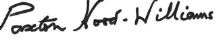 Cllr White also raised the issue of superfast wireless broadband for the village. This is being installed in Pennard and Cllr White agreed to research the finance options and report back.The clerk updated the meeting regarding fire safety in the community centre. He had spoken with two suppliers about maintenance contracts and with the Fire Safety Officer in Swansea Command. It was proposed by Cllr Smart and seconded by Cllr White that the contract be set up with Fire Safety Direct Ltd. based on price and that they were the previous contractor. This was agreed unanimously.The clerk told the meeting that, following the electrical safety checks and test report, the community centre needed remedial work to put right several issues. It was proposed by Cllr White and seconded by Cllr Smart that up to £500 be spent to put it right. This was agreed unanimously. The Grounds Maintenance Contract with Spencer ECA Ltd had been extended on the same terms until 30/10/13. It was agreed that a timetable for delivering a new specification, tender document and appointing a future contractor would be prepared by Cllr Smart and the clerk before the next meeting.It was agreed that the Village noticeboard by the shop be moved away from the bin area to the left side of the doorway. It had been agreed with the shopkeeper that the grey bin would be re-hinged and then moved towards the post box by a few metres thus allowing unobstructed access to the notices. The clerk to approach Ray O’Keefe about the work. It was agreed that Cllr Hood-Williams be nominated as a representative of this council on the Steering Group of Gower AONB Partnership. It was proposed by Cllr Smart and seconded by Cllr White that Mr Matt Carroll be asked to quote for carrying out a bio-diversity survey in the village.Cllr White raised the subject of The Freedom of Information Act and whether the council had a ‘Publication Scheme’.It was decided that he and the clerk would prepare a model scheme as soon as possible.  SUB-COMMITTEE REPORTS No reportsACCOUNTS FOR PAYMENT/FINANCIAL REPORT    The clerk read through the accounts for payment and the income received. The accounts for payment were approved.                                       April *                          MayOpening balance   £19,488.67             £18088.06Expenditure           £ 1715.61                £  1620.75   Income                    £    315.00                £10,149.15Closing balance    £ 18088.06               £26,616.46*Amended figures following reconciliation to Bank Account.COMMUNITY NEWSLETTER    Nothing further to add.        COUNCIL ASSETS/INFRASTRUCTURE REPORT   See (196) above in Clerk’s report. CAPITAL PROJECTSCllr Smart reported that he had written to Chris Smith asking for a licence with respect to the triangle of land along Tirmynydd Road but had not received a reply yet.It was agreed that Cllr Smart and the clerk would look at finance options for a new play area. CITY COUNCIL MATTERSNothing to reportPLANNING APPLICATIONSCllr Hood-Williams left the room at this point. Cllr Smart took the chair.2013/0537   Supported2013/0641   Supported2013/0647   No objections were raised.  FOOTPATHS AND BRIDLEWAYSCllr Hood-Williams re-entered the meeting and took over the chair.The clerk reported that a notice of confirmation of public path order for Footpaths LH 67, LH 68, IL 12 & IL17 had been received along with a diversion order.DELEGATE’S REPORTSNo reportsDATE OF NEXT MEETINGThe next meeting will be held on Thursday 20th June at 7.30pmThe meeting closed at 9.20pmBHALLKWIDKWIDIDWSIDIDIDIDKWWSIDID